Муниципальное образовательное учреждение средняя общеобразовательная школа № . Гаврилов – ЯмФИО педагога: Сорокина Ирина СергеевнаПредмет: Немецкий язык Класс: 5УМК: И.Л.Бим, Л.И. Рыжова «Немецкий язык» 5 класс, издательство «Просвещение» 2014 г.Тема урока: «Веселое путешествие»Тип урока: урок  обобщения и повторения в форме игрыИспользуемые интерактивные средства обучения: компьютер, интерактивная доскаЦели и задачи урока:образовательные:- развивать умения устной речи, чтения и аудирования.;развивающие:- развивать языковую догадку, творческое мышление, речевые способности;воспитательные: - развивать  чувства партнерства, взаимопомощи и коллективизма при работе в команде;- формировать познавательную активность учащихся;
Планируемые результаты:Ученик научится:предметные:  - понимать основное содержание текста при прослушивании и чтении;- употреблять в речи  изученную лексику.метапредметные: - выдвигать гипотезу, строить предположение, устанавливать причинно – следственные связи;- работать в паре и группе, слушать собеседника, договариваться друг с другом;личностные:У ученика будут сформированы:-  познавательный интерес к изучению немецкого языка.                                                                                                   Ход урокаДеятельность  учителяДеятельность учеников        Страница флипчарта        Страница флипчартаGuten Morgen! Wie geht es euch ? Was machen wir heute? Ratet mal!Учитель проводит игру  на ИД в две шеренги, в результате которой дети называют тему урока.Ученики строятся  в 2 шеренги, участники команды по очереди ищут буквы с помощью инструмента Лупа, перетаскивают их на белое поле над картинкой с помощью инструмента Выбор, составляют слово и называют тему урока.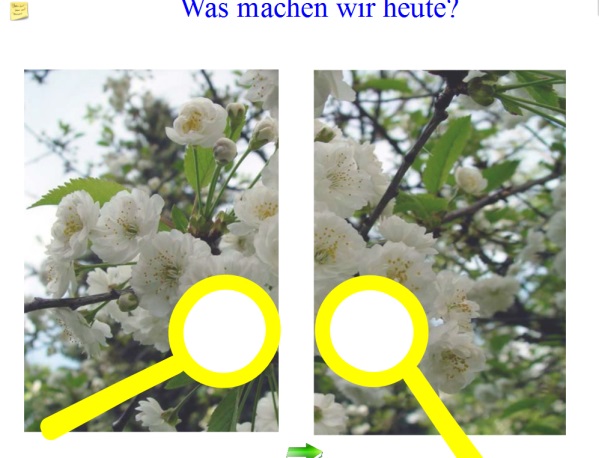 Also, wir reisen heute! Macht euch das Reisen Spaß?Итак, мы отправляемся в путешествие!Учитель помогает учащимся разделиться на 2 команды, объясняет правила игры.Ученики делятся на две команды. 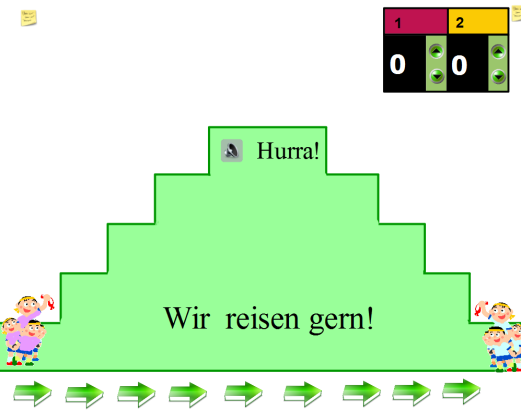 Wir reisen jetzt zu einem Berg! Wie heißt der Berg?Как называется гора, к которой лежит наш путь?Учитель организует  на ИД игру в 2 команды.Учащиеся отгадывают, к какой горе они будут путешествовать.В две команды составляют из пазлов карту Германии. Нажатием на картинку открывают буквы и называют слово. 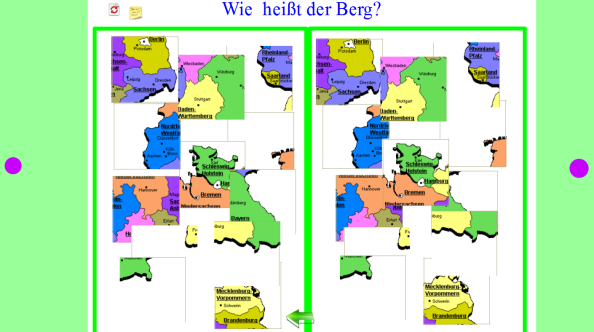 Wie lange reisen wir?Как долго мы будем путешествовать?Учитель организует работу в группах с раздаточным материалом и проверку задания на ИД.Учащиеся смотрят видеоролик, располагают  на столах картинки и слова в правильной последовательности. На ИД проводят проверку.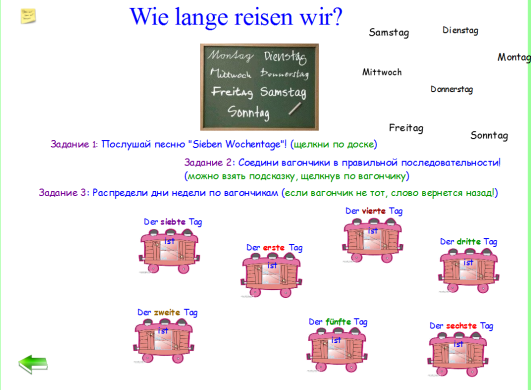 Wen nehmen wir mit?Кого мы возьмем с собой в путешествие?Auf unserem Weg liegt ein Fluß. Bauen wir eine Brücke!А сейчас перед нами река, через которую нет моста. Давайте построим мост из бревнышек!Учащиеся отгадывают загадку и проверяют свой ответ с помощью инструмента Лупа.Учащиеся в 2 команды "строят" мост через реку, сопоставляя местоимения и формы глагола. Потянув за тучку, вытаскивают стикер с правильным ответом и производят проверку..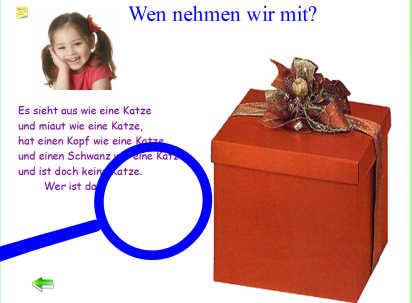 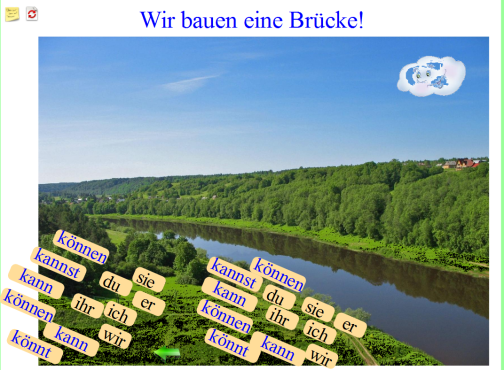 Und wer lebt in diesem Fluß? Ratet mal!Учитель организует в группах работу над видеороликом.Учащиеся слушают песню, выполняют тестовое задание на рабочих листах и проверяют на ИД, затем все вместе поют песню..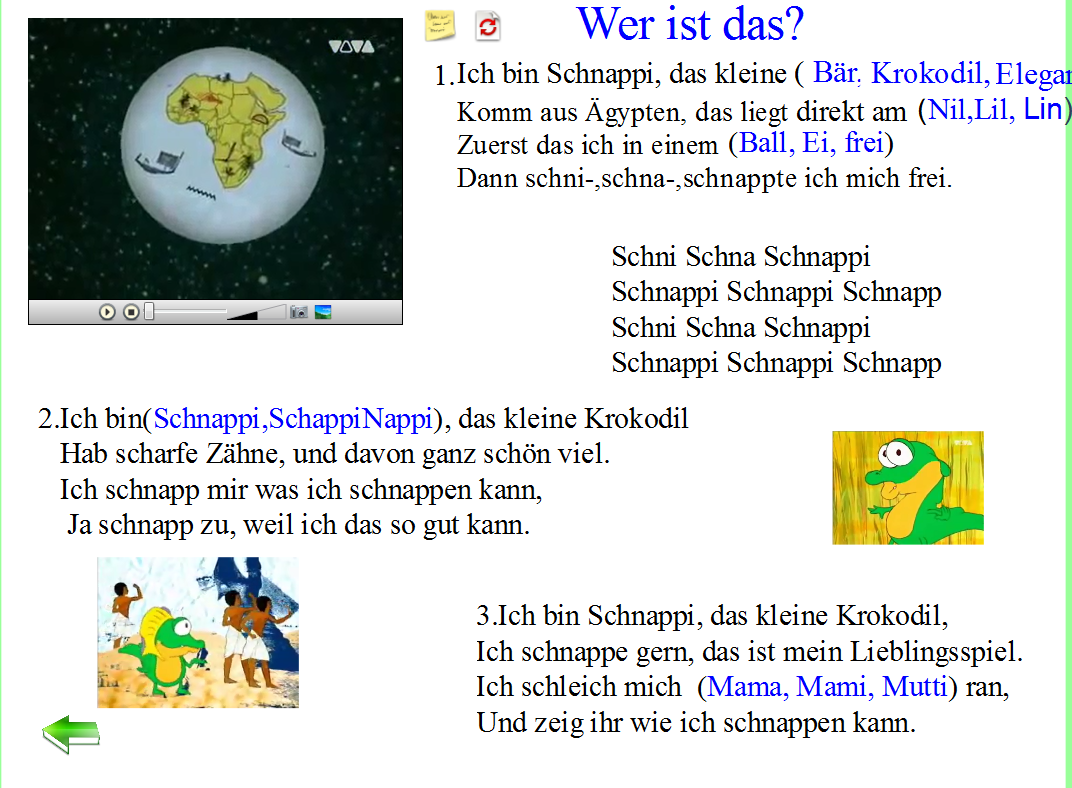 .Wir sind auf dem Bauernhof. Wen sehen wir hier?По пути мы попали на крестьянский двор. Кого мы здесь видим?Учащиеся в две команды играют в интерактивную игру Мемори, сопоставляя картинки и слова с названиями животных.Wir sind auf dem Bauernhof. Wen sehen wir hier?По пути мы попали на крестьянский двор. Кого мы здесь видим?Учащиеся в две команды играют в интерактивную игру Мемори, сопоставляя картинки и слова с названиями животных.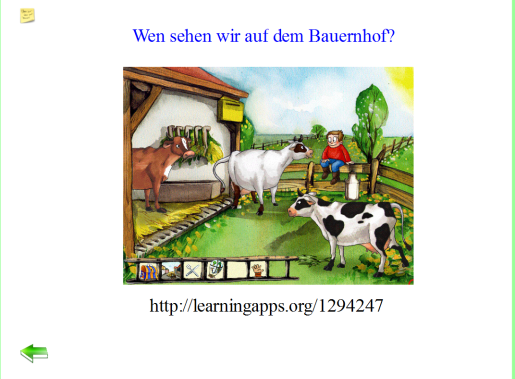 Jetzt ist auf unserem Weg ein altes Schloss. Wer wohnt im Schloss? Учитель организует работу учащихся на ИД.1. Учащиеся отгадывают, кто живет в старом замке.Сначала в 2 команды вставляют с помощью инструмента Выбор буквы в слова и проверяют с помощью инструмента Заливка, щелчком по белой фигуре. Затем отгадывают слово. называя по очереди буквы, отгаданные буквы открываются нажатием на точку. Получается слово „Привидения“, учащиеся ищут картинки с привидениями с помощью инструмента Волшебные чернила. 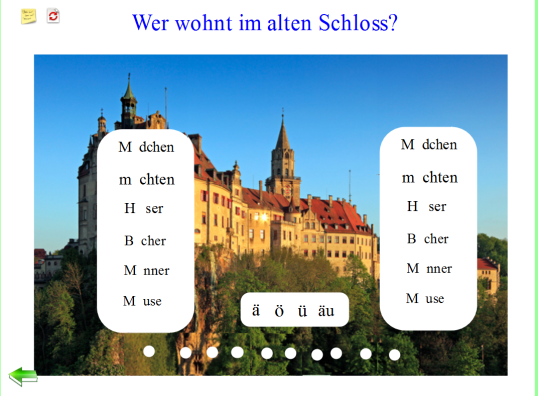 Und wer siegt den Drachen?Учитель организует работу учащихся на ИД.Кто победит дракона?Учащиеся в 2 команды находят числительные и перетаскивают их на фигуры вниз.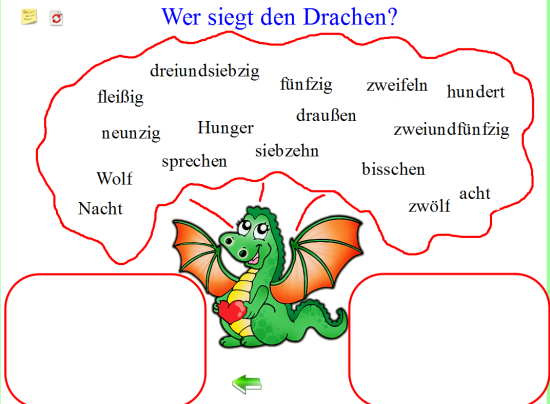 Учитель подводит итоги и проводит награждение учащихся.Учащиеся называют, кому какой подарок и помещают его в зеркало, появляется слово с названием подарка для данного ученика.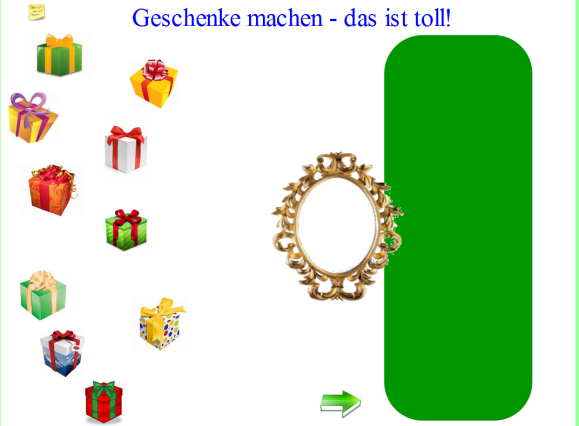 